JennnifJennnif.372700@2freemail.com Dear Hiring Manager, I received my Degree in Bachelor of Science in Nursing from one of the respected school in the Philippines. I was able to complete my Related Learning Experiences. I took the Nurse Licensure Examination last December 2010 in Xavier University, Cagayan de Oro and passed the said exam.My strong nursing skills have enabled me to work throughout my years of practical experience. I have experienced in providing direct care to patients and making essential nursing judgments. In my noble job as nurse, I was responsible for systematically assessing the health care requirements of individuals or groups and for the formulation of a care plan, its accomplishment and assessment. Moreover, I have a demonstrated ability for decision making by integrating academic knowledge with handy experience in caring for patients.If character, ability and willingness to work are desired, I can fill the position to your complete satisfaction.I know my extensive experience with medical protocol and tools, knowledge of first aid, and great communication skills prepares me for this position. I am self-motivated, hardworking and I have excellent organizational and critical thinking skills. I have the patience and compassion to work with patients and I am a great listener, which helps in determining the diagnoses. I have the skills to treat small injuries and medical issues and to determine when an employee should see the company physician for more in-depth treatment. If an injury is serious I can assist the patient to the hospital and remain with them until treatment has been rendered. It has come to my realization that it would prove more helpful in my profession if I’ll try to explore other challenging work opportunities, where I could be better able to develop my skills and abilities, and at the same time welcome a new learning process. I am now looking forward to convey my experience in this prestigious company and highly competent faculty and staff.  I look forward to discussing my suitability for the position with you further. Thank you for your time and considering my application.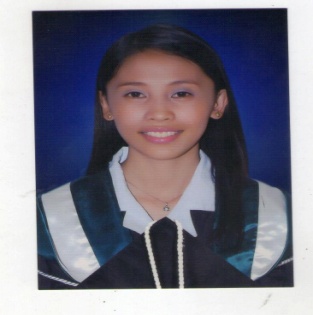                    JENNIF Current Location: PhilippinesSKILLS: Advocate for patients rights; work with dedication and commitment; patient centered, hardworking and energetic; flexible; always ready to deal with different kinds of individual; adapt easily to change of environment and work schedule; honest and trustworthy; maintain a positive attitude; interface well with patients, families, and health care staff.OBJECTIVE: To work in an institution that would enhance my knowledge, skills, and attitude in rendering services to people, to have continuous interest in seeking knowledge and information based on what is good and right and to become indispensable instrument in the effective and responsive delivery of quality care to all through this employment.Date of Birth: July 28, 1988Place of Birth: Iligan CityCivil Status: MarriedWeight: 49kg.Height : 5’2 Religion: Bible BaptistSex: FemaleLanguage:						PRofieciency Level: (5=Excellent; 1=Poor)English							5Tagalog						5					Highest Educational			 Education Level: Prof’l License (Passed Board/Bar/Prof’l. License exam High School DiplomaEducation Field:  Registered NurseCourse: Bachelor of Science in NursingSchool: North Central Mindanao Colleges (2008-October2009)   Iligan Medical Center College (2005-2008)Location: Iligan City/ MAranding, Lala, Lanao del NorteDate: June 2005- October 2009				Second Highest  EducationEducation Level: High School DiplomaSchool: Iligan City National High SchoolLocation: Iligan City,Lanao del NorteDate: June 2000- October 2004I have been working for 5 year(s).  POSITION:		Occupational Health Nurse  DURATION:		April 2014 - Present        COMPANY:		SAN MARTIN STEEL INCORPORATED	        LOCATION:		BArangay, San Martin, Villanueva, Misamis Oriental       DEPARTMENT:		HEALTH AND HUMAN RESOURSE ADMINISTRATION       JOB DESCRIPTION: Assists in the assessment of client's condition and/or anticipates potential problemsDocuments results of screenings and testing in client records.
 Inventories and orders supplies and medication as needed.
 Ensures that exam and post-clinic rooms or other areas are cleaned to maintain a safe, therapeutic, and hygienic environment; ensures adequate supplies are available and that equipment is in working order.
 Interviews clients initially and records pertinent data and information.
 Attends staff meetings and participates by sharing information during meetings.
 Instructs and guides health aides, volunteers, and/or students in carrying out a variety of tasks.
 Educates and advises clients on pertinent health issues.	 POSITION:		PRIVATE DUTY NURSE  	DURATION:		March 2012- March  2014        	COMPANY:		PRIVATE DUTY NURSE        	LOCATION:		3RD Street, Doña Juana, Pala-o, Iligan City, Philippines       	 JOB DESCRIPTION:Adequate medical assessment and history is taken in collaboration with other members of the healthcare providers such as the dietician or the physicianDay-to-day patient interactionVital signs checking (changes and alterations documented)Administration of medications and treatments (as pre ordered by physician)Diet supervision and monitoring (with considerations to dietician advise and medical condition)Providing or assisting patient in self-careBathing needsEliminationOther self-care needs (may involve hair and nail care)Providing range of motion exercises (may be passive or active depending on the condition)Make an assertive plan to prevent bed sores, contractures and muscle wasting is to be providedWhen alterations are observed, treatments and remedies are to be performed accordinglyDocumentation of patient’s condition and pointing out significant changes, to be reported to the physician and to the familiesMaintains optimum health and well-being of the patient	POSITION:		CLINIC Nurse  	DURATION:		January  2011- December 2011        	COMPANY:		TAMANO Chelation Clinic        	LOCATION:		PhilAM Building, Iligan City       	 JOB DESCRIPTION:Offered high-quality medical support to clinical patients patients presenting a wide variety of medical symptoms with various health care concerns.Managed the sterilization of medical equipment after each use. Performed sanitization of medical examination rooms before and after patient visits.Measured vital signs of patients during the intake process obtaining medical history and observing initial symptomLICENSE/CERTIFICATION				LICENSE NO./CERTIFICATION			DATE1. Licensed Registered Nurse							         03/07/20112. Certification of Board Passer			Professional Regulation Commission	         03/07/20113. College Diploma				Bachelor of Science in Nursing		        October 20094. Occupational First Aider				Philippine  Red Cross			       April 26, 2017SKILL				Proficiency			Remarks1. MS Word                                     Average        Enough knowledge in making reports and  other data.2. MS EXCEL                                    Averag         Know how to use different short cuts in creating report and data.3. MS Power Point                        Average       Enough knowledge to create a desired presentation with unique creativity   4. Skill in both verbal and written communication.5. Knowledge of theory, principles, practices and techniques of general professional nursing care6. HR Admin Assistant		Excellent	Support and assist HR administrative works7. Document Controller		Excellent	Filing and updating documents of the Company.DATE:							June (2007) – March (2010)Iligan Medical Center Hospital, Iligan CityDR.UY Hospital, Iligan CityGregorio T. Lluch Hospital, Iligan CityNorthern Central Mindanao Colleges, CDOLanao Del Norte Provincial Hospital, Baroy, Lanao del NorteKapatagan District Hospital, Kapatagan, LDN.MHARS Regional Training and Teaching Hospital, Ozamiz CityVicente Sotto Memorial Medical Center, Cebu Summer 2008Vicente Sotto Memorial Medical Center, Cebu CityDATE					TOPICSeptember 25, 2007		“Fluids and Electolyte: Hemodialysis”Iligan Medical Center CollegeSeptember 18, 2007		“Pregnancy-Induced Hypertension”, Iligan Medical Center CollegeFebruary 11, 2009	“Thrust Towards Quality Nursing Care Through Advances in Diabetes Mellitus ursing Perspective, Tubod, Ldn.November 26-28, 2008	“ Integrated management on Childhood Illnesses”, Tubod, Ldn.February 17, 2010	“STD: from Pleasure to Pain.An Introduction to Communicable Disease Nursing.”Holistic Professional Nursing Consultancy, Inc. Sto. Rosario, Iligan CityJune 12-14, 2011		“ Basic Life Support (BLS) and ECG Interpretation Training Course”Crystal Inn, Iligan City“Advanced Cardiac Life Support (ACLS)Crystal Inn, Iligan CityJune 28-30, 2011		Intravenous Therapy Mercy Communtiy Hospital, Iligan City April 26-28, 2017	Basic Life Support- Adult Cardiopulmonary Resuscitation for Lay Rescuer	San Martin Plant, Villanueva, Misamis Oriental